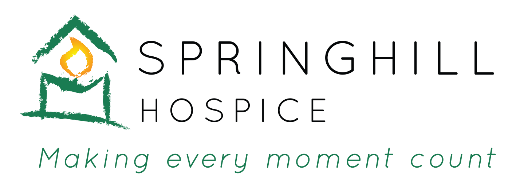 SPRINGHILL HOSPICE COUNSELLING SERVICE Strategy for Addressing Accessibility Limitations Springhill Hospice counselling service is committed to offering inclusive, free, confidential and effective therapeutic services to adult patients and their families where the patient has been diagnosed with a life-limiting condition. We place our clients' needs at the centre of our service delivery and design, to ensure equitable access without discrimination.Data Collection and EvaluationSpringhill Hospice posts feedback forms and a freepost envelope to every client following discharge from the service. This includes inviting suggestions for service improvement. We use outcome measures (PHQ-9, GAD-7 & Effect on Life Inventory) to measure the level of distress at the beginning and the end of the counselling process. These feedback forms and outcome measures are reviewed quarterly by our clinical standards team to ensure the needs of clients are being met. Annually the service will survey staff and encourage feedback in relation to potential areas for improvement.Inclusivity and DiversityWe do not discriminate on the basis of age, gender, sexual orientation, religion, ethnicity or disability. We are aware that due to funding limitations we are not able to provide therapy through interpreters, and where English is not a person’s first language we signpost to other services that can facilitate this. Counsellor recruitment is done in accordance with our equal opportunities policy. We are committed to developing the breadth of our service by increasing the numbers of male and BME counsellors when possible.All our qualified counsellors are Registered with the BACP and adhere to the Ethical Framework for the Counselling Professions. We are proactive in encouraging counsellors to obtain professional Accreditation with the BACP. All staff complete mandatory training on equality and diversity. Service ProvisionSpringhill Hospice Counselling Service offers free services.Location: Most appointments are based at Springhill Hospice. Telephone and videoconference appointments: We offer telephone and videoconference appointments for those who may prefer this method and who are suitable.Availability: We are able to offer appointments between 9am and 5pm.  Earlier and later appointments can be accommodated. Our main office hours are Monday to Friday, 9am to 5pm.Physical Access: Springhill Hospice premises are purpose-built and single level, affording easy access for clients with physical disabilities. There is disabled parking and fully accessible toilet facilities. We can offer home visits if clients are housebound.Client choice: Each client is able to express their preference regarding:the venue where they wish to be seen the time and day of their regular appointmentwhether they are happy to be seen by a trainee or a fully qualified counsellorService promotionWe are well known by local GPs and other health professionals in Heywood, Middleton and Rochdale. We continue to promote the service via the Springhill Hospice website, social media (including Twitter and Facebook) and engaging in networking opportunitiesFuture Service DevelopmentsWe are looking at how we can further develop our service to meet the needs of clients e.g. Ecotherapy Group programme. We are piloting a Carers peer support group. 26 April, 2022Springhill Hospice (Rochdale)Broad LaneRochdaleOL16 4PZRegistered Charity No: 701798www.springhill.org.ukIncorporated as a Company Limited by Guarantee No. 2325905.                    